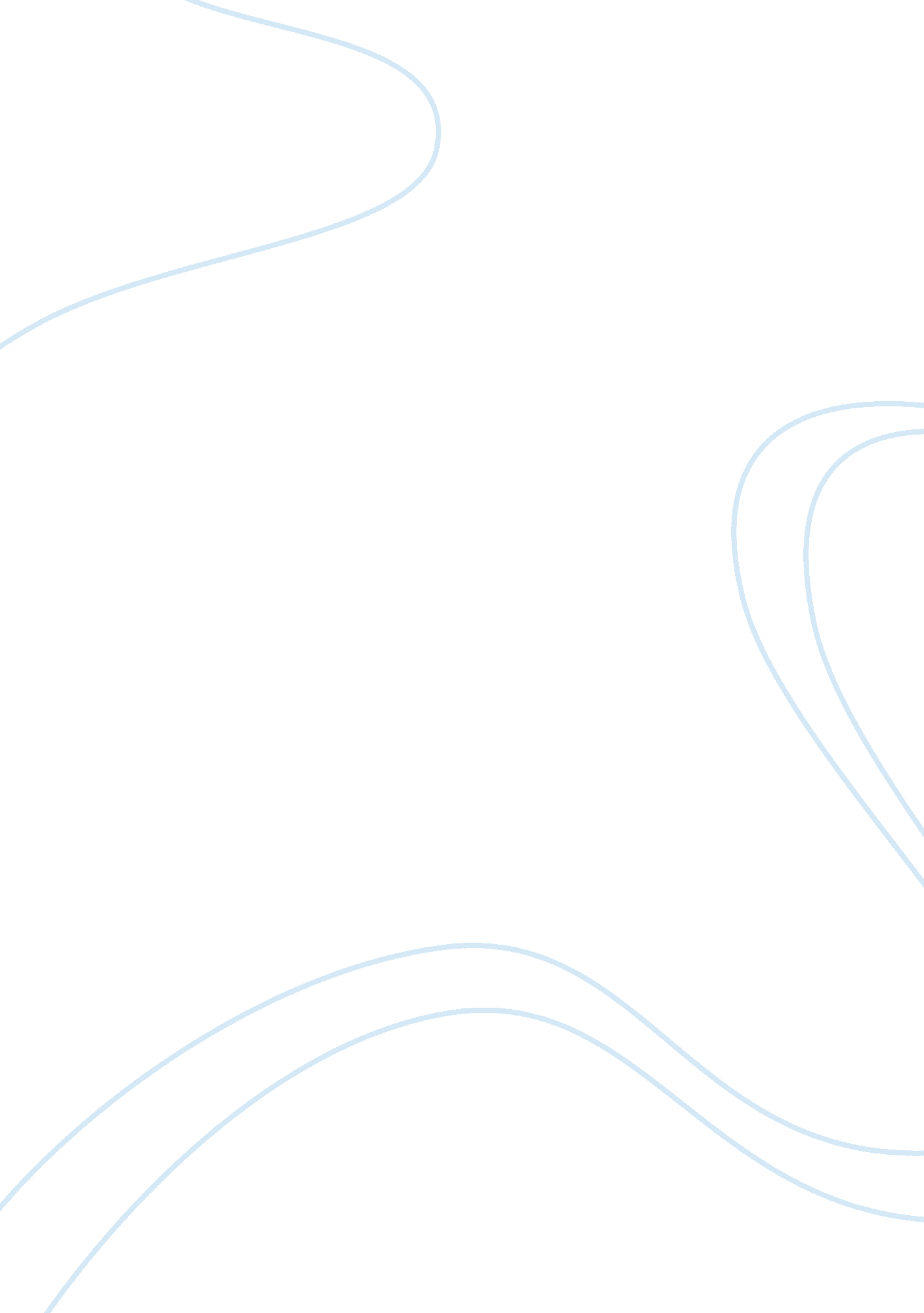 Drinking and driving: understanding the risksTechnology, Cars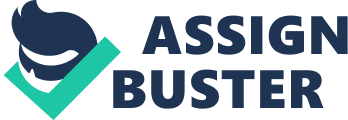 Drinking and driving is a very bad combination. Mixing the two would be deadly for many people driving on the streets. In 2011, 9, 878 people were killed and approximately 350, 000 were injured. Each crash, each death, each injury impacts not only the person in the crash, butfamily, friends, classmates, coworkers and more. It cannot only kill you but could also kill the people around you. This can all be prevented if people make smarter choices and think twice before going behind the wheel. Driving under the influence or DUI can hurt you or anyone in your path of destruction. “ Research shows that after 5-7 drinks the brain is numbed that one cannot even hold a pen yet alone get behind the wheel of a car yet people decide to make the obvious mistake and end up in horrible results. ” Driving under the influence is a large number of deaths and injures on the road. There have been numerous cases of people driving under alcohol and involved in fatal accidents. About 31% of deaths are driving under the influence. Driving under the influence of alcohol is a crime and if found guilty, you can be fined heavily, sent to prison or have your license suspended. Possible prevention measures examined here include establishing DWI courts, suspending or revoking driver licenses, impounding or confiscating vehicle plates, impounding or immobilizing vehicles, enforcing open container bans, increasing penalties such as fines or jail fordrunk driving, and mandating alcoholeducation. 